Во исполнение муниципальной программы МО МР «Печора» «Развитие физической культуры и спорта», утвержденной постановлением администрации МР «Печора» от 31.12.2019 № 1676, в целях пропаганды здорового образа жизни и дальнейшего развития хоккея в Республике Коми Провести с 13 по 16 марта 2023 года в МАУ «СОК Сияние севера» Первенство Республики Коми по хоккею среди юношей до 15 лет – 4 тур (далее – Первенство).   Сектору по физкультуре и спорту (Дубинину А.В.) оказать содействие в подготовке и организации чемпионата.Организатором чемпионата назначить Миронова М.А. - главного судью чемпионата (по согласованию). Ответственность за проведение чемпионата и соблюдение порядка возложить на главного судью (по согласованию).Отделу информационно – аналитической работы и контроля (Бревнова Ж.В.) обеспечить информационное сопровождение чемпионата.МАУ «СОК «Сияние севера» (Штульберг А.В.) подготовить место проведения чемпионата.Рекомендовать:ОМВД России по г. Печоре (Семенюк Ю.В.) обеспечить охрану общественного порядка во время проведения чемпионата.Настоящее распоряжение подлежит размещению на официальном сайте муниципального района «Печора».Контроль за исполнением распоряжения возложить на заместителя руководителя администрации В.Е. Менникова.Глава муниципального района-руководитель администрации                                                                        В.А. СеровАДМИНИСТРАЦИЯ МУНИЦИПАЛЬНОГО РАЙОНА «ПЕЧОРА»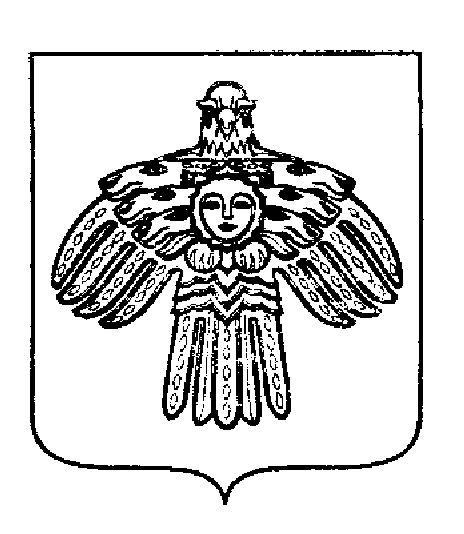 «ПЕЧОРА»  МУНИЦИПАЛЬНÖЙ  РАЙÖНСААДМИНИСТРАЦИЯ РАСПОРЯЖЕНИЕТШÖКТÖМРАСПОРЯЖЕНИЕТШÖКТÖМРАСПОРЯЖЕНИЕТШÖКТÖМ  3   марта  2023 г.г. Печора,  Республика Коми           № 149 - рО проведении Первенства Республики Коми по хоккею среди юношей до 15 лет – 4 тур